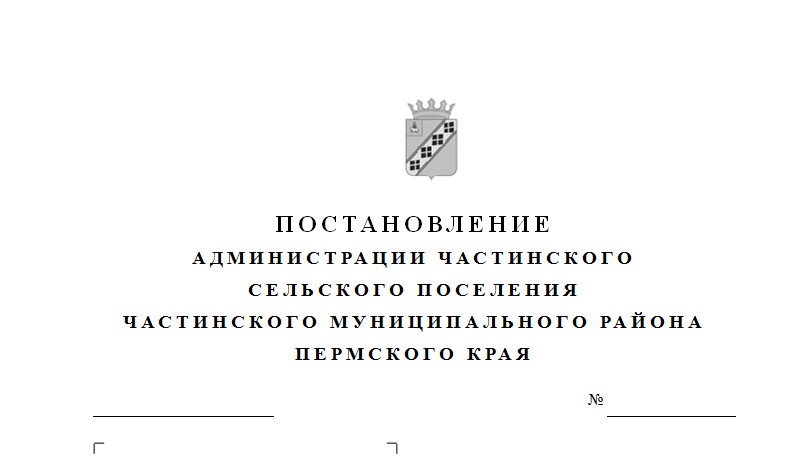 В целях формирования современной городской среды на территории Частинского сельского  поселения, в соответствии с Федеральным законом от 06.10.2003 № 131-ФЗ "Об общих принципах организации местного самоуправления в Российской Федерации", постановлением Правительства Российской Федерации от 10 февраля 2017 г. № 169 "Об утверждении Правил предоставления и распределения субсидий из федерального бюджета бюджетам субъектов Российской Федерации на поддержку государственных программ субъектов Российской Федерации и муниципальных программ формирования современной городской среды", постановлением администрации Частинского сельского поселения № 264 от 30.10.2018г. Об утверждении муниципальной программы «Формирование современной городской среды на территории Частинского сельского поселения на 2019-2021 годы», в соответствии с постановлением администрации Частинского сельского поселения от 16.06.2014 № 107  «О Порядке разработки, реализации и оценки эффективности  муниципальных программ Частинского сельского поселения» (в редакции от 01.04.2016 № 96), администрация Частинского сельского поселения   ПОСТАНОВЛЯЕТ:Утвердить дизайн - проекты благоустройства дворовых территорий многоквартирных домов села Частые, включенных в муниципальную программу «Формирование современной городской среды на территории Частинского сельского поселения на 2019-2021 годы» на 2019 год:–дворовая территория многоквартирного дома № 64 по улице Ленина,–дворовая территория многоквартирного дома № 68 по улице Ленина,–дворовая территория многоквартирного дома № 73 по улице Ленина,–дворовая территория многоквартирного дома № 75 по улице Ленина,согласно приложению к настоящему постановлению.2. Обнародовать настоящее постановление в соответствии с  Уставом Частинского сельского поселения и разместить на официальном сайте   администрации Частинского сельского поселения в сети «Интернет».3. Контроль за исполнением постановления оставляю за собой.И.о. главы  Частинского сельского поселения-  главы    администрации Частинскогосельского поселения                                                                                С.Ф. Чернышева  